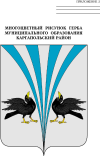 Российская ФедерацияКурганская областьДума Каргапольского муниципального округаР Е Ш Е Н И Еот   04.07.2023 г. № 315р.п. КаргапольеОб утверждении Положения о почетном звании «Почетный гражданин Каргапольского муниципального округа Курганской области»В соответствии с Федеральным законом от 06.10.2003 года № 131-ФЗ «Об общих принципах организации местного самоуправления в Российской Федерации», Уставом Каргапольского муниципального округа Курганской области, Дума Каргапольского муниципального округа Курганской областиРЕШИЛА:1. Утвердить Положение о почетном звании «Почетный гражданин Каргапольского муниципального округа Курганской области» согласно приложению к настоящему решению.2. Признать утратившими силу решения:1) поселковой Думы «Красный Октябрь» от 09.08.2011 г. №25 «Об утверждении положения почетного гражданина рабочего поселка Красный Октябрь»;2) поселковой Думы «Красный Октябрь» от 29.08.2012 г. № 20 «О внесении изменений в решение поселковой Думы от 09.08.2011г. №25 «Об утверждении положения о почетном гражданине рабочего поселка Красный Октябрь»;3) Тагильской сельской Думы от 09.06.2016 г. №11 «Об утверждении Положения о присвоении звания «Почётный гражданин муниципального образования Тагильского сельсовета»;4) Чашинской сельской Думы  от 26.03.2015 г.  №13 «О порядке присвоения звания «Почетный гражданин Чашинского сельсовета».3. Настоящее решение вступает в силу со дня его подписания.  4. Опубликовать данное решение в газете «Сельская правда» и разместить на сайте Каргапольского муниципального округа в информационно-телекоммуникационной сети «Интернет».  5. Контроль за исполнением настоящего решения возложить на председателя Думы Каргапольского муниципального округа Курганской области.Председатель ДумыКаргапольского муниципального округа				    	         Е.В. Кучин	Глава Каргапольского муниципального округа                                              	          Е.Е. Ленков       Приложение к решению Думы Каргапольского муниципального округа Курганской областиот 04.07.2023  года № 315«Об утверждении Положения о почетном звании «Почетный гражданин Каргапольского муниципального округа Курганской области»ПОЛОЖЕНИЕО ПОЧЕТНОМ ЗВАНИИ "ПОЧЕТНЫЙ ГРАЖДАНИН КАРГАПОЛЬСКОГО МУНИЦИПАЛЬНОГО ОКРУГА КУРГАНСКОЙ ОБЛАСТИ"Настоящим Положением о присвоении почетного звания «Почетный гражданин Каргапольского муниципального округа Курганской области» (далее – Положение) устанавливается почетное звание «Почетный гражданин Каргапольского муниципального округа Курганской области»,  регулируется порядок его присвоения, устанавливается разовая персональная выплата лицам, удостоенным почетного звания «Почетный гражданин Каргапольского муниципального округа Курганской области».Раздел I. Основания и порядок присвоения звания «Почетный гражданин Каргапольского муниципального округа Курганской области»1. Почетное звание «Почетный гражданин Каргапольского муниципального округа Курганской области» (далее - почетное звание) является публичным признанием заслуг удостоенного им лица перед Каргапольским муниципальным округом Курганской области и его жителями.2. Почетное звание  «Почетный гражданин Каргапольского муниципального округа Курганской области» присваивается за выдающиеся заслуги в развитии отраслей экономики и социальной сферы, охраны окружающей среды и экологической безопасности округа, обеспечении законности и правопорядка, соблюдении прав человека, проявлении благотворительной, иной деятельности, способствующей повышению известности и авторитета Каргапольского муниципального округа Курганской области, за особые отличия в защите Отечества, жизни и здоровья людей, гражданам, имеющим государственные и ведомственные награды, а также иные поощрения.3. Почетное звание присваивается, как правило, гражданам Российской Федерации, проживающим или проживавшим ранее на территории Каргапольского муниципального округа Курганской области. В исключительных случаях может быть принято решение о
присвоении почетного звания не проживавшим (не проживающим) на территории округа.  4. Если гражданину, проживающему на территории Каргапольского муниципального округа Курганской области, присваивается почетное звание, с этого момента он считается Почетным
гражданином Каргапольского муниципального округа Курганской области.5. Критериями присвоения почетного звание являются:1) долговременная и устойчивая связь гражданина с Каргапольским
муниципальным округом Курганской области (проживание и трудовая деятельность на
территории Каргапольского муниципального округа Курганской области не менее 15 лет);2) широкая информированность населения Каргапольского муниципального округа Курганской области о конкретных заслугах гражданина;3) наличие государственных и муниципальных наград, присвоенных за достижения в соответствующей сфере деятельности;4) высокие моральные качества и авторитет гражданина;5) активная жизненная позиция, способствующая позитивному развитию Каргапольскогго муниципального округа Курганской области.6. Почетное звание не может быть присвоено Главе Каргапольского муниципального округа Курганской области, его заместителям и начальникам отделов Администрации Каргапольского муниципального округа Курганской области, депутатам Думы Каргапольского муниципального округа Курганской области в течение срока их полномочий. Почетное звание не может быть повторно присвоено одному и тому же лицу.Раздел II. Порядок внесения кандидатур для присвоения звания «Почетный гражданин Каргапольского муниципального округа Курганской области»7. Кандидатуры на присвоение почетного звания вносятся в Администрацию Каргапольского муниципального округа Курганской области Главой Каргапольского муниципального округа Курганской области, Думой Каргапольского муниципального округа Курганской области, коллективами организаций независимо от формы собственности, расположенных (зарегистрированных) на территории Каргапольского муниципального округа Курганской области, общественными  объединениями, осуществляющими свою деятельность на территории Каргапольского муниципального округа Курганской области.8. Представление о присвоении почетного звания оформляется в письменной форме и должно содержать:- ходатайство Главы Каргапольского муниципального округа Курганской области, Думы Каргапольского муниципального округа Курганской области, коллектива организации независимо от формы собственности, расположенной (зарегистрированной) на территории Каргапольского муниципального округа Курганской области, общественного объединения, осуществляющего свою деятельность на территории Каргапольского муниципального округа Курганской области, о присвоении почетного звания;- наградной лист по установленной форме согласно приложению 1 к настоящему Положению, где указываются необходимые биографические сведения о выдвигаемой кандидатуре, краткое описание конкретных достижений и заслуг, за которые предлагается присвоить почетное звание;- выписку из протокола общего собрания (совета, собрания участников, конференции, съезда) коллектива организации или общественного объединения в случае выдвижения коллективом организации.9. При необходимости могут быть представлены иные документы, характеризующие кандидата.10. Срок внесения представлений – в течение календарного года. Все внесенные  представления направляются в комиссию по присвоению звания «Почетный гражданин Каргапольского муниципального округа Курганской области», персональный состав которой утверждается нормативным правовым актом Администрации Каргапольского муниципального округа Курганской области.Раздел III. Порядок предварительного рассмотрения кандидатур для присвоения звания «Почетный гражданин Каргапольского муниципального округа Курганской области»11. Для организации работы по предварительному рассмотрению кандидатур для присвоения почетного звания создается комиссия по присвоению почетного звания «Почетный гражданин Каргапольского муниципального округа Курганской области» (далее - комиссия), состоящая из представителей Администрации Каргапольского муниципального округа Курганской области, Думы Каргапольского муниципального округа Курганской области и общественных организаций Каргапольского муниципального округа Курганской области.Персональный состав комиссии и порядок её работы устанавливаются постановлением Главы Администрации Каргапольского муниципального округа Курганской области.12. Комиссия оценивает представления к награждению, принимает решения о возможном присвоении звания или  об отклонении предложенных кандидатур. Комиссия передает Главе Каргапольского муниципального округа Курганской области заключения о возможном награждении.13. Глава Каргапольского муниципального округа Курганской области имеет право отклонить заключение комиссии и в течение 10 календарных дней возвратить на новое рассмотрение с мотивированным обоснованием отклонения.14. Если при повторном рассмотрении заключения будет одобрено в ранее принятой редакции большинством не менее двух третей членов комиссии, оно подлежит повторному направлению Главе Каргапольского муниципального округа Курганской области для присвоения почетного звания.Раздел IV.  Порядок присвоения звания «Почетный гражданин Каргапольского муниципального округа Курганской области»15. Присвоение почетного звания осуществляется постановлением Администрацией Каргапольского муниципального округа Курганской области.16. Постановление о присвоении почетного звания  подлежит официальному опубликованию в порядке, предусмотренном Уставом Каргапольского муниципального округа Курганской области. Присвоение почетного звания производится по мере поступления предложений,  как правило, приурочивается ко дню образования Каргапольского муниципального округа Курганской области. 17. Лицу, удостоенному почетного звания, не позднее, чем в месячный срок с момента вступления в силу постановления Администрации Каргапольского муниципального округа Курганской области о присвоении ему почетного звания, в торжественной обстановке вручается Свидетельство Почетного гражданина Каргапольского муниципального округа Курганской области и единовременная денежная выплата.18. При наличии уважительных причин, в результате которых невозможно личное присутствие лица, удостоенного почетного звания, Свидетельство Почетного гражданина Каргапольского муниципального округа Курганской области и единовременная денежная выплата могут быть вручены его представителю.19. В случае присвоения почетного звания посмертно близким родственникам  вручается Свидетельство Почетного гражданина Каргапольского муниципального округа Курганской области.20. Документом, подтверждающим факт присвоения лицу почетного звания, является Свидетельство Почетного гражданина Каргапольского муниципального округа Курганской области.21. Описание Свидетельства Почетного гражданина Каргапольского муниципального округа Курганской области устанавливается приложением 2 к настоящему Положению.22. В случае утраты Свидетельства Почетного гражданина Каргапольского муниципального округа Курганской области комиссия принимает решение о выдаче соответствующего дубликата на основании письменного заявления лица, удостоенного звания "Почетный гражданин Каргапольского муниципального округа Курганской области", с указанием причин утраты.Раздел V.  Права и льготы Почетного гражданина Каргапольского муниципального округа Курганской области23. Лица, удостоенные почетного звания, в качестве меры социальной защиты (поддержки) имеют право на единовременную денежную выплату в размере 10 000 (десять тысяч) рублей.24. Предоставление единовременной денежной выплаты, предусмотренной пунктом 23 настоящего Положения, осуществляется в момент вручения Свидетельства Почетного гражданина Каргапольского муниципального округа Курганской области, за счет средств бюджета Каргапольского муниципального округа Курганской области.25. Администрация Каргапольского муниципального округа Курганской области выступает получателем и поставщиком информации о мере социальной защиты в Единую государственную информационную систему социального обеспечения (далее – ЕГИССО) о гражданах, удостоенных почетного звания и имеющих право на получение единовременной денежной выплаты в соответствии с Федеральным законом от  17 июля 1999 года № 178-ФЗ «О государственной социальной помощи», а также осуществляет её обработку и использование в соответствии с законодательством Российской Федерации.26. Почетный гражданин Каргапольского муниципального округа Курганской области имеет право:1) на внеочередной прием должностными лицами органов местного самоуправления Каргапольского муниципального округа Курганской области, руководителями муниципальных предприятий и учреждений Каргапольского муниципального округа;2) присутствовать в качестве почетного гостя на торжественных мероприятиях, посвященных государственным праздникам и праздникам Каргапольского муниципального округа, памятным датам и событиям, проводимых Администрацией Каргапольского муниципального округа Курганской области и Думой Каргапольского муниципального округа;3) на преимущественное право представлять Каргапольский муниципальный округ Курганской области в составе различного рода делегаций.                                                                Приложение 1 к Положению о почетном звании                                                  «Почетный гражданин Каргапольского                                                               муниципального округа Курганской области»ФОРМА НАГРАДНОГО ЛИСТАдля представления к присвоению почетного звания"Почетный гражданин Каргапольского муниципального округа Курганской области"НАГРАДНОЙ ЛИСТ                                                   _______________________________        (город, район)                                             почетное звание                                                                                            «Почетный гражданин Каргапольского                                                                                     муниципального округа Курганской области»                                                        (наименование награды)1.Фамилия, имя, отчество    _________________________________________________________2. Должность, место работы  ________________________________________________________                                                    (полное наименование организации с указанием организационно-правовой формы)_________________________________________________________________________________3. Дата рождения __________________________________________________________________                                                                         (число, месяц, год)4. Образование  ___________________________________________________________________                                        (специальность, наименование образовательной организации, год окончания)_____________________________________________________________________________________________5. Ученая степень, ученое звание ____________________________________________________7. Общий стаж работы  ______________________________                             8. Стаж работы в отрасли ____________________________9. Стаж работы в данном коллективе __________________10.  Трудовая  деятельность  (включая  учебу в высших и средних специальных образовательных организациях, военную службу)Сведения в пункте 10 соответствуют данным трудовой книжки.М.П. ________________________   ___________ _______________________                  (должность руководителя                  (подпись)               (фамилия, инициалы)                  кадрового подразделения)11.  Характеристика   лица,  представляемого  к  награждению,  с  указанием конкретных заслуг (краткое  описание конкретных достижений и заслуг, за которые  предлагается присвоить почетное звание) __________________________________________________________________________________________________________________________________________________________________________________________________________________________________________________________________________________________________________________________________________________________________________________________________________________________________________________________________________________________________________________________________________________________________________________________________________________________________________________________________Кандидатура _________________________________________________  рекомендована                                                            (фамилия, инициалы)___________________________________________________________________________(указание субъекта, внесшего ходатайство)"___" ____________ 20___ г. ________________________                            М.П.                                                                        (подпись)_________________________________№ ____ от "___" ________ 20 __ г.(реквизиты  акта,  на  основании  которого  внесено  ходатайство  (протокол, решение и др.)                                                                                      Приложение 2  к Положению о почетном звании                                                                     «Почетный гражданин Каргапольского                                                                                   муниципального округа Курганской области»ОПИСАНИЕ СВИДЕТЕЛЬСТВА ПОЧЕТНОГО ГРАЖДАНИНА КАРГАПОЛЬСКОГО МУНИЦИПАЛЬНОГО ОКРУГА КУРГАНСКОЙ ОБЛАСТИСвидетельство Почетного гражданина Каргапольского муниципального округа Курганской области представляет собой лист формата A4 (210 x 297 мм), выполненный в цветах герба и флага Каргапольского муниципального округа Курганской областиСверху в центре листа помещено изображение герба Каргапольского муниципального округа Курганской области и надпись "Каргапольский муниципальный округ Курганской области ", ниже помещена надпись "Свидетельство Почетного гражданина Каргапольского муниципального округа Курганской области". На остальной части листа имеется текст следующего содержания:"Гражданин (гражданка) (фамилия, имя, отчество) удостоен (удостоена) почетного звания "Почетный гражданин Каргапольского муниципального округа Курганской области".Почетное звание присвоено постановлением Администрации Каргапольского муниципального округа Курганской области  № ___  от ____________20___г. Глава Каргапольского муниципального округа Курганской области __________________Свидетельство № ____Свидетельство подписывается Главой Каргапольского муниципального округа Курганской области. На свидетельстве ставится гербовая печать Администрации Каргапольского муниципального округа Курганской области.Месяц и год Месяц и год Должность с указанием наименования организацииМестонахождение организациипоступленияуходаДолжность с указанием наименования организацииМестонахождение организации